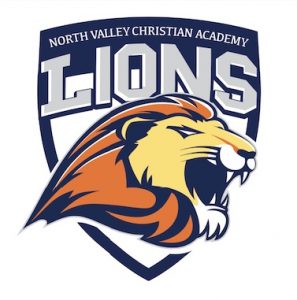 North Valley Christian AcademyMiddle School Basketball Schedule 2020-2021DateTeamPlaceGirls (B)Boys (B)Girls (A)Boys (A)Tues. March 23rdPhoenix Christian Jr.Home3:004:005:006:00Thurs. March 25thValley ChristianAway3:004:005:006:00Tues. March 30thGilbert Christian(Agritopia)AwayX4:005:006:00Thurs. April1stParadise Valley Christian PrepAwayXX4:005:00Tues. April 6thFountain HillsHome3:004:005:006:00Thurs. April8thTrinity LutheranAwayXX4:005:00Fri. April 9thGilbert Christian(Greenfield)AwayXX4:005:00Tues. April 13thPhoenix Country DayHomeXX3:304:30Wed. April 14thRancho SolanoAway3:004:005:006:00Fri. April 16thHorizon HonorsHomeXX4:005:00Tues. April 20thPhoenix Christian GradeAwayXX4:005:00Thurs. April 22ndScottsdale ChristianAway3:304:305:306:30Tues. April 27thGrace ChristianAwayX4:005:006:00Thurs. April 29thNorthwest ChristianAway3:004:005:006:00Tues. May 4thChrist GreenfieldHomeXX4:30XSat. May 8thPlayoffsAwayN/AN/ATBDTBDMon. May 10thChampionshipsAwayN/AN/ATBDTBD